ОТЧЕТ МЕРОПРИЯТИЯТема: встреча кадетов и воспитанников с моряками легендарного парусника «Крузенштерн».Сегодня, 24.09.2019 г., нам посчастливилось присутствовать на легендарном событии. Уже не в первый раз школе посчастливилось принять гостей с далекого города Калининграда. Команда учебного парусника «Крузенштерн», старший боцман Михаил Александрович Привалов и руководитель морской практики, командор парусной школы «Морская практика», Константин Поповым. 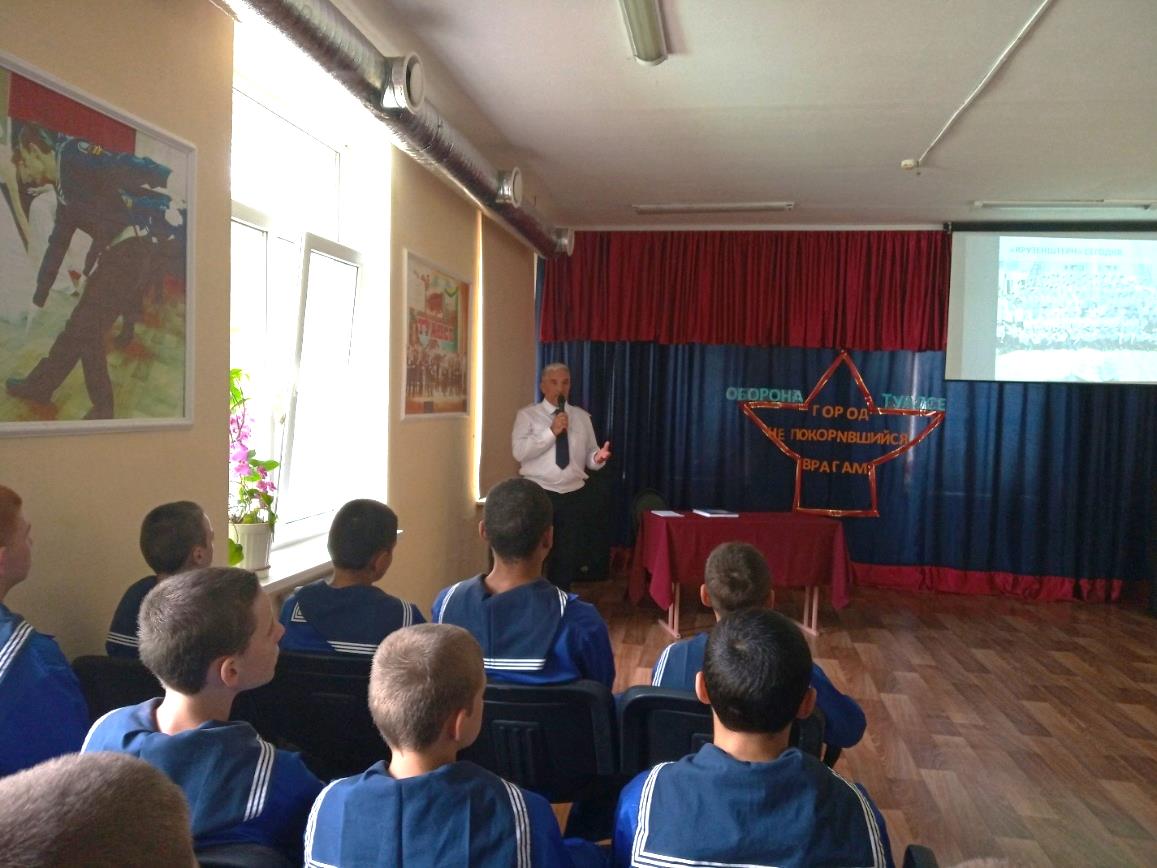 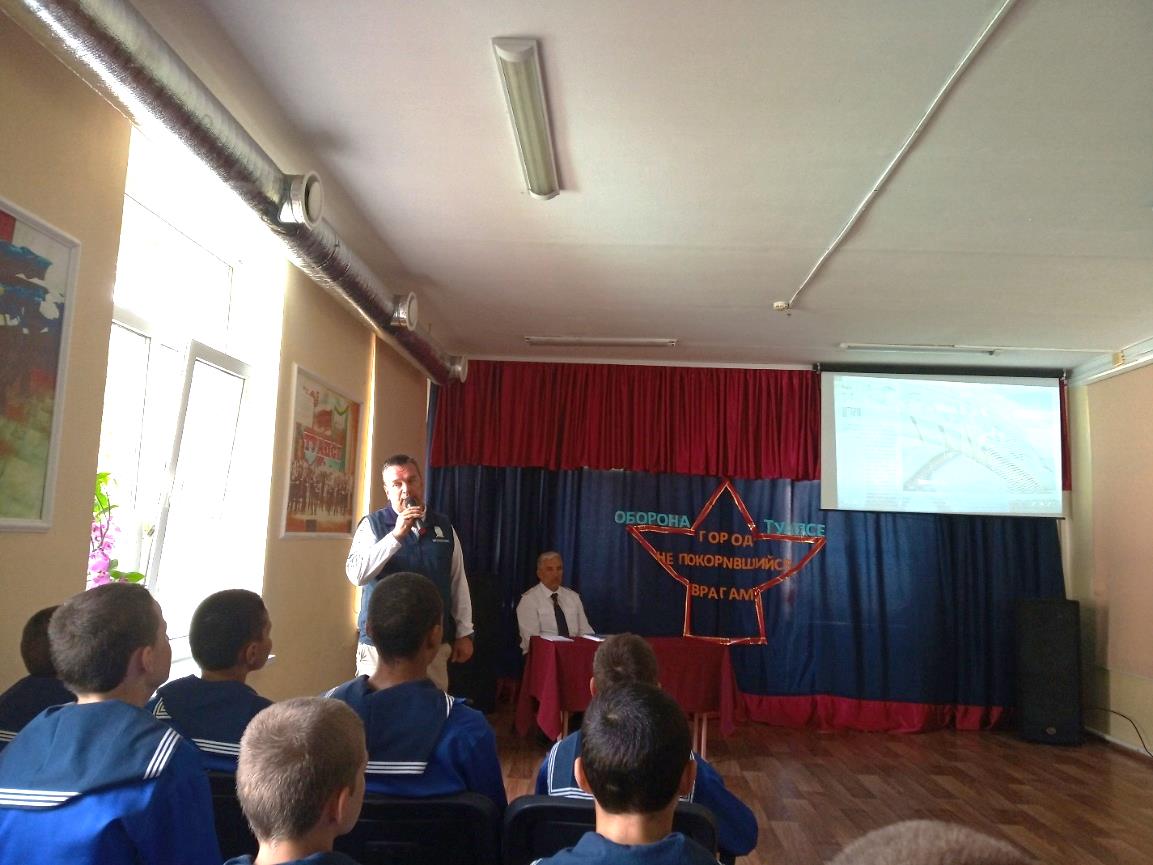 Воспитанники 7 «А» 11 учебной группы смогли задать вопросы и прикоснуться к великой истории парусника «Крузенштерн», который вот уже 93 года являться не только базой для прохождения практики, но и живым доказательством бережного отношения к нашему наследию. Парусник «Крузенштерн», настоящая живая легенда! Созданный немецкими гениями производства, через 20 лет «Padua» был передан на сохранение Совестному Союзу и по-прежнему на плаву. Свое легендарное имя он получил с 1945 года в честь русского мореплавателя, учёного и воспитателя нескольких поколений моряков – Ивана Федоровича Крузенштерна.Ребята смогли с первых уст узнать о подробностях практики на паруснике, задать вопрос «как попасть на практику?». 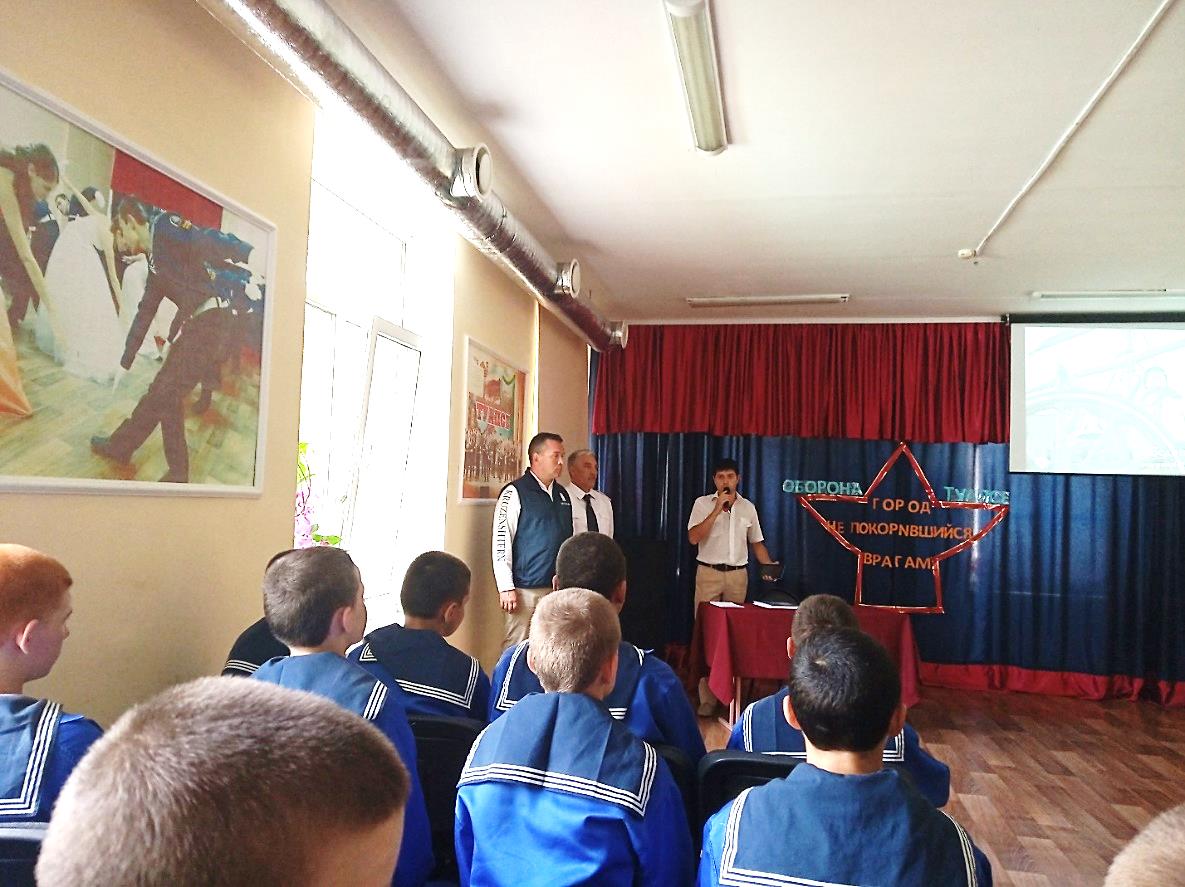 Гости показали множества видеофрагментом с кадрами жизни парусника и поделились подробностями будущих экспедиции. В этом году парусник «Крузенштерн» уже в декабре отправиться в новое путешествие и закончит его в середине сентября будущего года. 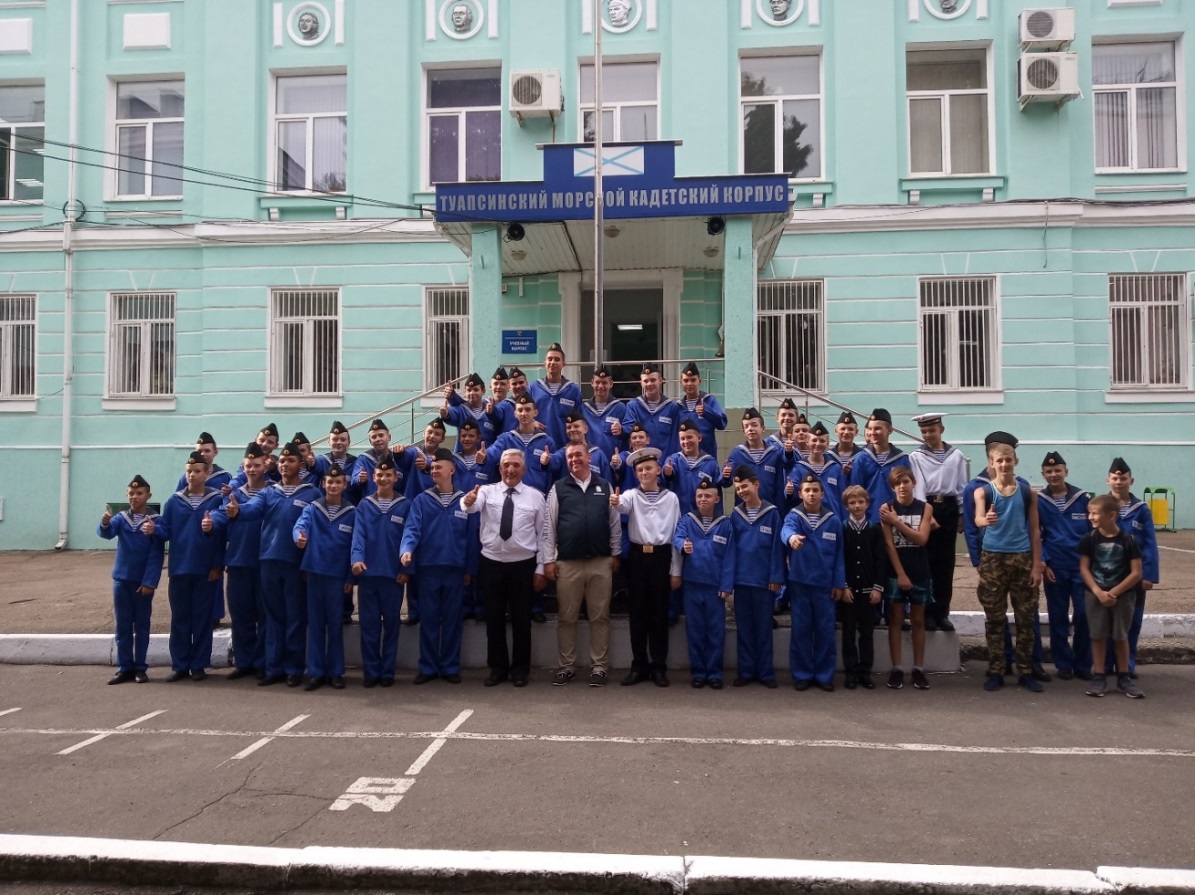 Так что же нужно чтобы попасть на лучшую практику в жизни?Самый лучший путь для моряка, это поступить в любое учебное заведение, связанное с морской подготовкой. Таким замечательным место является и "Калининградский государственный технический университет". Тогда можно попытать счастье попасть на практику на этот замечательный парусник. Важно хорошо учиться. Поблагодарив за встречу, гости выразили надежду увидеть кадетов и воспитанников, уже в качестве практикантов на паруснике. И пожелали им хорошо сдать экзамены и поступить в "Калининградский государственный технический университет".               Командир взвода воспитатель                                                                         Кононенко А.А.